Huskeregler på parkeringsplassenDet finnes noen huskeregler som vi i barnehagen legger vekt på og som hjelper til med å skape større trygghet.Ryggeregel-Rygg alltid inn på den ledige parkeringsplassen – da har du bedre oversikt når du skal ut igjen. Se deg godt for når du rygger inn.Optimal utnyttelse av parkeringsplassen–Viktig at alle prøver å utnytte parkeringsplassen best mulig, slik at man ikke opptar mer en plass. Parker «tett» og tenk på nestemann.  Lukk alltid porten-Barnehageporten skal alltid lukkes, uten unntak. Ingen barn skal kunne ferdes ut og inn av porten uten følge av en voksen. Tomgangskjøring-Både med tanke på miljøet og sikkerheten skal bilen alltid slås helt av på parkeringsplassen. Søsken som venter i bilen-Hvis det ikke er nødvendig, bør ikke søsken vente alene i bilen. Veien frem til håndbrekket og andre spennende funksjoner i bilen er kort.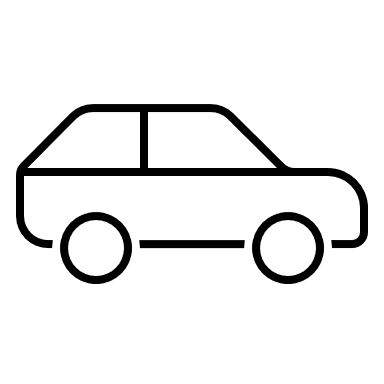 